Team Up Plus dla klasy VIIIKryteria oceny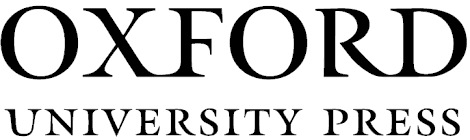 WelcomeWelcomeWelcomeWelcomeWelcomeCEL KSZTAŁCENIA WG NOWEJ PODSTAWY PROGRAMOWEJOCENAOCENAOCENAOCENACEL KSZTAŁCENIA WG NOWEJ PODSTAWY PROGRAMOWEJBARDZO DOBRADOBRADOSTATECZNADOPUSZCZAJĄCARozumienie wypowiedziUczeń rozumie proste, typowe wypowiedzi ustne i pisemne z zakresu obejmującego słownictwo i środki językowe uwzględnione w rozdziale Welcome i wykonuje zadania sprawdzające rozumienie tych tekstów, nie popełniając błędów.Uczeń rozumie proste, typowe wypowiedzi ustne i pisemne z zakresu obejmującego słownictwo i środki językowe uwzględnione w rozdziale Welcome i wykonuje zadania sprawdzające rozumienie tych tekstów, popełniając niewielkie błędy.Uczeń rozumie proste, typowe wypowiedzi ustne i pisemne z zakresu obejmującego słownictwo i środki językowe uwzględnione w rozdziale Welcome i wykonuje zadania sprawdzające rozumienie tych tekstów, popełniając dużo błędów.Uczeń rozumie proste, typowe wypowiedzi ustne i pisemne z zakresu obejmującego słownictwo i środki językowe uwzględnione w rozdziale Welcome i wykonuje zadania sprawdzające rozumienie tych tekstów, popełniając bardzo dużo błędów.Gramatyka i słownictwoUczeń poprawnie stosuje poznane słownictwo i struktury z rozdziału Welcome, w tym, m.in., słownictwo związane z czynnościami wykonywanymi systematycznie i w danej chwili oraz wspomnieniami z przeszłości, czasy present simple, present continuous, past simple oraz past continuous w formach oznajmujących przeczących i pytających, okoliczniki czasu, przysłówki częstotliwości oraz przysłówki np. generally, absolutely Uczeń stosuje poznane słownictwo i struktury z rozdziału Welcome, w tym, m.in., słownictwo związane z czynnościami wykonywanymi systematycznie i w danej chwili oraz wspomnieniami z przeszłości, czasy present simple, present continuous, past simple oraz past continuous w formach oznajmujących, przeczących i pytających okoliczniki czasu, przysłówki częstotliwości oraz przysłówki np. generally, absolutely, popełniając nieliczne błędy.Uczeń stosuje poznane słownictwo i struktury z rozdziału Welcome w tym, m.in., słownictwo związane z czynnościami wykonywanymi systematycznie i w danej chwili oraz wspomnieniami z przeszłości, czasy present simple, present continuous, past simple oraz past continuous w formach oznajmujących, przeczących i pytających okoliczniki czasu, przysłówki częstotliwości oraz przysłówki np. generally, absolutely, popełniając liczne błędy.Uczeń stosuje poznane słownictwo i struktury z rozdziału Welcome, w tym, m.in., słownictwo związane z czynnościami wykonywanymi systematycznie i w danej chwili oraz wspomnieniami z przeszłości, czasy present simple, present continuous, past simple oraz past continuous w formach oznajmujących, przeczących i pytających okoliczniki czasu, przysłówki częstotliwości oraz przysłówki np. generally, absolutely, popełniając bardzo liczne błędy.Opis czynności powtarzanych i wykonywanych w danej chwili Uczeń w sposób płynny opisuje czynności powtarzane i wykonywane w danej chwili używając czasów present simple, present continuous i charakterystycznych okoliczników czasu i przysłówków częstotliwości, nie popełniając większych błędów.Uczeń czynności powtarzane i wykonywane w danej chwili używając czasów present simple, present continuous i charakterystycznych okoliczników czasu i przysłówków częstotliwości, popełniając niewielkie błędy językowe, niewpływające na zrozumienie wypowiedzi.Uczeń opisuje czynności powtarzane i wykonywane w danej chwili używając czasów present simple, present continuous i charakterystycznych okoliczników czasu i przysłówków częstotliwości, popełniając błędy językowe, które w niewielkim stopniu wpływają na właściwe zrozumienie wypowiedzi.Uczeń opisuje czynności powtarzane i wykonywane w danej chwili używając czasów present simple, present continuous i charakterystycznych okoliczników czasu i przysłówków częstotliwości, popełniając błędy językowe, które w znacznym stopniu wpływają na właściwe zrozumienie wypowiedzi.Opis wspomnień i czynności wykonywanych w przeszłości Uczeń w sposób płynny opisuje wspomnienia i czynności z przeszłości używając czasów past simple, past continuous oraz formy used to, nie popełniając większych błędówUczeń opisuje wspomnienia i czynności z przeszłości używając czasów past simple, past continuous oraz formy used to, nie popełniając większych błędów utrudniających zrozumienie wypowiedzi.Uczeń opisuje wspomnienia i czynności z przeszłości używając czasów past simple, past continuous oraz formy used to popełniając błędy językowe, które w niewielkim stopniu wpływają na właściwe zrozumienie wypowiedzi.Uczeń opisuje wspomnienia i czynności z przeszłości używając czasów past simple, past continuous oraz formy used to, popełniając błędy językowe, które w znacznym stopniu wpływają na właściwe zrozumienie wypowiedzi.UNIT 1UNIT 1UNIT 1UNIT 1UNIT 1CEL KSZTAŁCENIA WG NOWEJ PODSTAWY PROGRAMOWEJOCENAOCENAOCENAOCENACEL KSZTAŁCENIA WG NOWEJ PODSTAWY PROGRAMOWEJBARDZO DOBRADOBRADOSTATECZNADOPUSZCZAJĄCAZachowania społeczne i interakcjaUczeń opisuje swoje preferencje i pyta o preferencje innych osób, rekomenduje i odpowiada na rekomendacje, nie popełniając większych błędów. Uczeń opisuje swoje preferencje i pyta o preferencje innych osób, rekomenduje i odpowiada na rekomendacje, popełniając niewielkie błędy językowe, niewpływające na zrozumienie wypowiedzi.Uczeń opisuje swoje preferencje i i pyta o preferencje innych osób, rekomenduje i odpowiada na rekomendacje, popełniając błędy językowe, które w niewielkim stopniu wpływają na właściwe zrozumienie wypowiedzi.Uczeń opisuje swoje preferencje i i pyta o preferencje innych osób, rekomenduje i odpowiada na rekomendacje, popełniając błędy językowe, które w znacznym stopniu wpływają na właściwe zrozumienie wypowiedzi.Rozumienie wypowiedziUczeń rozumie proste, typowe wypowiedzi ustne i pisemne z zakresu obejmującego słownictwo i środki językowe uwzględnione w rozdziale 1 i wykonuje zadania sprawdzające rozumienie tych tekstów, nie popełniając błędów.Uczeń rozumie proste, typowe wypowiedzi ustne i pisemne z zakresu obejmującego słownictwo i środki językowe uwzględnione w rozdziale 1 
i wykonuje zadania sprawdzające rozumienie tych tekstów, popełniając niewielkie błędy.Uczeń rozumie proste, typowe wypowiedzi ustne i pisemne z zakresu obejmującego słownictwo i środki językowe uwzględnione w rozdziale 1 
i wykonuje zadania sprawdzające rozumienie tych tekstów, popełniając dużo błędów.Uczeń rozumie proste, typowe wypowiedzi ustne i pisemne z zakresu obejmującego słownictwo i środki językowe uwzględnione w rozdziale 1 
i wykonuje zadania sprawdzające rozumienie tych tekstów, popełniając bardzo dużo błędów.Uzyskiwanie i przekazywanie informacji Uczeń uzyskuje informacje i w sposób płynny odpowiada o ulubionych czynnościach, doznaniach i uczuciach związanych z różnymi czynnościami. Uczeń uzyskuje informacje i w sposób w miarę płynny odpowiada o ulubionych czynnościach, doznaniach i uczuciach związanych z różnymi czynnościami, popełniając drobne błędy językowe, niewpływające na zrozumienie wypowiedzi.Uczeń uzyskuje informacje i odpowiada o ulubionych czynnościach, doznaniach i uczuciach związanych z różnymi czynnościami, popełniając błędy językowe, które w niewielkim stopniu wpływają na właściwe zrozumienie wypowiedzi.Uczeń uzyskuje informacje i odpowiada o ulubionych czynnościach, doznaniach i uczuciach związanych z różnymi czynnościami, popełniając błędy językowe, które w znacznym stopniu wpływają na właściwe zrozumienie wypowiedzi.Gramatyka i słownictwoUczeń poprawnie stosuje poznane słownictwo i struktury z rozdziału 1, w tym, m.in., wyrażenia związane ze zmysłami, odczuciami i emocjami, przymiotniki o mocnym zabarwieniu znaczeniowym, czas past simple i present perfect oraz okoliczniki czasu z przyimkami since i for. Uczeń stosuje poznane słownictwo i struktury z rozdziału 1 w tym, m.in., wyrażenia związane ze zmysłami, odczuciami i emocjami, przymiotniki o mocnym zabarwieniu znaczeniowym, czas past simple i present perfect oraz okoliczniki czasu z przyimkami since i for, popełniając nieliczne błędy.Uczeń stosuje poznane słownictwo i struktury z rozdziału 1 w tym, m.in., wyrażenia związane ze zmysłami, odczuciami i emocjami, przymiotniki o mocnym zabarwieniu znaczeniowym, czas past simple i present perfect oraz okoliczniki czasu z przyimkami since i for, popełniając liczne błędy.Uczeń stosuje poznane słownictwo i struktury z rozdziału 1 w tym, m.in., wyrażenia związane ze zmysłami, odczuciami i emocjami, przymiotniki o mocnym zabarwieniu znaczeniowym, czas past simple i present perfect oraz okoliczniki czasu z przyimkami since i for, popełniając bardzo liczne błędy.Tworzenie tekstu pisemnegoUczeń pisze wiadomość tekstową, kartkę np. z wakacji oraz opracowuje broszurę na temat szczególnego miejsca na świecie, nie popełniając większych błędów i stosując właściwą formę i styl wypowiedzi.Uczeń pisze wiadomość tekstową, kartkę np. z wakacji oraz opracowuje broszurę na temat szczególnego miejsca na świecie, popełniając niewielkie błędy językowe, niewpływające na zrozumienie wypowiedzi i stosując w miarę właściwą formę i styl wypowiedzi.Uczeń pisze wiadomość tekstową, kartkę np. z wakacji oraz opracowuje broszurę na temat szczególnego miejsca na świecie, popełniając błędy językowe, które w niewielkim stopniu wpływają na właściwe zrozumienie wypowiedzi, stosując częściowo właściwą formę i styl wypowiedzi.Uczeń pisze wiadomość tekstową, kartkę np. z wakacji oraz opracowuje broszurę na temat szczególnego miejsca na świecie, popełniając błędy językowe, które w znacznym stopniu wpływają na właściwe zrozumienie wypowiedzi, nie zachowując właściwej formy i stylu wypowiedzi.UNIT 2UNIT 2UNIT 2UNIT 2UNIT 2CEL KSZTAŁCENIA WG NOWEJ PODSTAWY PROGRAMOWEJOCENAOCENAOCENAOCENACEL KSZTAŁCENIA WG NOWEJ PODSTAWY PROGRAMOWEJBARDZO DOBRADOBRADOSTATECZNADOPUSZCZAJĄCAZachowania społeczne i interakcjaUczeń opisuje swoje preferencje i pyta o preferencje innych osób, przekazuje nowe informacje i reaguje na informacje przekazane przez inne osoby, nie popełniając większych błędów. Uczeń opisuje swoje preferencje i pyta o preferencje innych osób, przekazuje nowe informacje i reaguje na informacje przekazane przez inne osoby, popełniając niewielkie błędy językowe, niewpływające na zrozumienie wypowiedzi.Uczeń opisuje swoje preferencje i pyta o preferencje innych osób, przekazuje nowe informacje i reaguje na informacje przekazane przez inne osoby, popełniając błędy językowe, które w niewielkim stopniu wpływają na właściwe zrozumienie wypowiedzi.Uczeń opisuje swoje preferencje i pyta o preferencje innych osób, przekazuje nowe informacje i reaguje na informacje przekazane przez inne osoby, popełniając błędy językowe, które w znacznym stopniu wpływają na właściwe zrozumienie wypowiedzi.Rozumienie wypowiedziUczeń rozumie proste, typowe wypowiedzi ustne i pisemne z zakresu obejmującego słownictwo i środki językowe uwzględnione w rozdziale 2 i wykonuje zadania sprawdzające rozumienie tych tekstów, nie popełniając błędów.Uczeń rozumie proste, typowe wypowiedzi ustne i pisemne z zakresu obejmującego słownictwo i środki językowe uwzględnione w rozdziale 2 
i wykonuje zadania sprawdzające rozumienie tych tekstów, popełniając niewielkie błędy.Uczeń rozumie proste, typowe wypowiedzi ustne i pisemne z zakresu obejmującego słownictwo i środki językowe uwzględnione w rozdziale 2
i wykonuje zadania sprawdzające rozumienie tych tekstów, popełniając dużo błędów.Uczeń rozumie proste, typowe wypowiedzi ustne i pisemne z zakresu obejmującego słownictwo i środki językowe uwzględnione w rozdziale 2
i wykonuje zadania sprawdzające rozumienie tych tekstów, popełniając bardzo dużo błędów.Uzyskiwanie i przekazywanie informacji Uczeń płynnie uzyskuje i przekazuje informacje na sportów, niezwykłych przygód i osiągnięć sportowych. Uczeń w miarę płynnie uzyskuje i przekazuje informacje na sportów, niezwykłych przygód i osiągnięć sportowych, popełniając drobne błędy językowe, niewpływające na zrozumienie wypowiedzi.Uczeń uzyskuje i przekazuje informacje na sportów, niezwykłych przygód i osiągnięć sportowych, popełniając błędy językowe, które w niewielkim stopniu wpływają na właściwe zrozumienie wypowiedzi.Uczeń uzyskuje i przekazuje informacje na sportów, niezwykłych przygód i osiągnięć sportowych, popełniając błędy językowe, które w znacznym stopniu wpływają na właściwe zrozumienie wypowiedzi.Gramatyka i słownictwoUczeń poprawnie stosuje poznane słownictwo i struktury z rozdziału 2, w tym, m.in., wyrażenia związane z przyrodą, ruchem i sportami oraz czas present perfect z przysłówkami just, still, already i yet, wyrażenia przymiotnikowe oraz formy gerund i infinitive. Uczeń stosuje poznane słownictwo i struktury z rozdziału 2, w tym, m.in., wyrażenia związane z przyrodą, ruchem i sportami oraz czas present perfect z przysłówkami just, still, already i yet, wyrażenia przymiotnikowe oraz formy gerund i infinitive, popełniając nieliczne błędy.Uczeń stosuje poznane słownictwo i struktury z rozdziału 2, w tym, m.in., wyrażenia związane z przyrodą, ruchem i sportami oraz czas present perfect z przysłówkami just, still, already i yet, wyrażenia przymiotnikowe oraz formy gerund i infinitive, popełniając liczne błędy.Uczeń stosuje poznane słownictwo i struktury z rozdziału 2, w tym, m.in., wyrażenia związane z przyrodą, ruchem i sportami oraz czas present perfect z przysłówkami just, still, already i yet, wyrażenia przymiotnikowe oraz formy gerund i infinitive, popełniając bardzo liczne błędy.Tworzenie tekstu pisemnegoUczeń pisze krótkie ogłoszenie oraz podróżniczą stronę FAQ zawierającą popularne pytania i odpowiedzi na nie, nie popełniając większych błędów i stosując właściwą formę i styl wypowiedzi.Uczeń pisze krótkie ogłoszenie oraz podróżniczą stronę FAQ zawierającą popularne pytania i odpowiedzi na nie, popełniając niewielkie błędy językowe, niewpływające na zrozumienie wypowiedzi i stosując w miarę właściwą formę i styl wypowiedzi.Uczeń pisze krótkie ogłoszenie oraz podróżniczą stronę FAQ zawierającą popularne pytania i odpowiedzi na nie, popełniając błędy językowe, które w niewielkim stopniu wpływają na właściwe zrozumienie wypowiedzi, stosując częściowo właściwą formę i styl wypowiedzi.Uczeń pisze krótkie ogłoszenie oraz podróżniczą stronę FAQ zawierającą popularne pytania i odpowiedzi na nie, popełniając błędy językowe, które w znacznym stopniu wpływają na właściwe zrozumienie wypowiedzi, nie zachowując właściwej formy i stylu wypowiedzi.UNIT 3UNIT 3UNIT 3UNIT 3UNIT 3Zachowania społeczne i interakcjaUczeń porównuje rzeczy i miejsca, wyraża preferencje i pyta o preferencje innych osób, przekazuje nowe informacje i reaguje na informacje przekazane przez inne osoby, nie popełniając większych błędów. Uczeń porównuje rzeczy i miejsca, wyraża preferencje i pyta o preferencje innych osób, przekazuje nowe informacje i reaguje na informacje przekazane przez inne osoby, popełniając niewielkie błędy językowe, niewpływające na zrozumienie wypowiedzi.Uczeń porównuje rzeczy i miejsca, wyraża preferencje i pyta o preferencje innych osób, przekazuje nowe informacje i reaguje na informacje przekazane przez inne osoby, popełniając błędy językowe, które w niewielkim stopniu wpływają na właściwe zrozumienie wypowiedzi.Uczeń porównuje rzeczy i miejsca, wyraża preferencje i pyta o preferencje innych osób, przekazuje nowe informacje i reaguje na informacje przekazane przez inne osoby, popełniając błędy językowe, które w znacznym stopniu wpływają na właściwe zrozumienie wypowiedzi.Rozumienie wypowiedziUczeń rozumie proste, typowe wypowiedzi ustne i pisemne z zakresu obejmującego słownictwo i środki językowe uwzględnione w rozdziale 3 i wykonuje zadania sprawdzające rozumienie tych tekstów, nie popełniając błędów.Uczeń rozumie proste, typowe wypowiedzi ustne i pisemne z zakresu obejmującego słownictwo i środki językowe uwzględnione w rozdziale 3 
i wykonuje zadania sprawdzające rozumienie tych tekstów, popełniając niewielkie błędy.Uczeń rozumie proste, typowe wypowiedzi ustne i pisemne z zakresu obejmującego słownictwo i środki językowe uwzględnione w rozdziale 3
i wykonuje zadania sprawdzające rozumienie tych tekstów, popełniając dużo błędów.Uczeń rozumie proste, typowe wypowiedzi ustne i pisemne z zakresu obejmującego słownictwo i środki językowe uwzględnione w rozdziale 3
i wykonuje zadania sprawdzające rozumienie tych tekstów, popełniając bardzo dużo błędów.Uzyskiwanie i przekazywanie informacji Uczeń płynnie uzyskuje i przekazuje informacje na temat sposobu spędzania wakacji, środkach transportu i miejscach zamieszkania. Uczeń w miarę płynnie uzyskuje i przekazuje informacje na temat sposobu spędzania wakacji, środkach transportu i miejscach zamieszkania, popełniając drobne błędy językowe, niewpływające na zrozumienie wypowiedzi.Uczeń uzyskuje i przekazuje informacje na temat sposobu spędzania wakacji, środkach transportu i miejscach zamieszkania, popełniając błędy językowe, które w niewielkim stopniu wpływają na właściwe zrozumienie wypowiedzi.Uczeń uzyskuje i przekazuje informacje na temat sposobu spędzania wakacji, środkach transportu i miejscach zamieszkania, popełniając błędy językowe, które w znacznym stopniu wpływają na właściwe zrozumienie wypowiedzi.Gramatyka i słownictwoUczeń poprawnie stosuje poznane słownictwo i struktury z rozdziału 3, w tym, m.in., wyrażenia związane z podróżowaniem, środkami transportu i typami domów, przedimki a/the oraz określenia ilości i liczby a few, a lot, many, much itd. Uczeń stosuje poznane słownictwo i struktury z rozdziału 3, w tym, m.in., wyrażenia związane z podróżowaniem, środkami transportu i typami domów, przedimki a/the oraz określenia ilości i liczby a few, a lot, many, much itd., popełniając nieliczne błędy.Uczeń stosuje poznane słownictwo i struktury z rozdziału 3, w tym, m.in., wyrażenia związane z podróżowaniem, środkami transportu i typami domów, przedimki a/the oraz określenia ilości i liczby a few, a lot, many, much itd. , popełniając liczne błędy.Uczeń stosuje poznane słownictwo i struktury z rozdziału 3, w tym, m.in., wyrażenia związane z podróżowaniem, środkami transportu i typami domów, przedimki a/the oraz określenia ilości i liczby a few, a lot, many, much itd., popełniając bardzo liczne błędy.Tworzenie tekstu pisemnegoUczeń pisze esej przedstawiając wady i zalety opisanych rozwiązań, nie popełniając większych błędów i stosując właściwą formę i styl wypowiedzi.Uczeń pisze esej przedstawiając wady i zalety opisanych rozwiązań, popełniając niewielkie błędy językowe, niewpływające na zrozumienie wypowiedzi i stosując w miarę właściwą formę i styl wypowiedzi.Uczeń pisze esej przedstawiając wady i zalety opisanych rozwiązań, popełniając błędy językowe, które w niewielkim stopniu wpływają na właściwe zrozumienie wypowiedzi, stosując częściowo właściwą formę i styl wypowiedzi.Uczeń pisze esej przedstawiając wady i zalety opisanych rozwiązań, popełniając błędy językowe, które w znacznym stopniu wpływają na właściwe zrozumienie wypowiedzi, nie zachowując właściwej formy i stylu wypowiedzi.UNIT 4UNIT 4UNIT 4UNIT 4UNIT 4CEL KSZTAŁCENIA WG NOWEJ PODSTAWY PROGRAMOWEJOCENAOCENAOCENAOCENACEL KSZTAŁCENIA WG NOWEJ PODSTAWY PROGRAMOWEJBARDZO DOBRADOBRADOSTATECZNADOPUSZCZAJĄCAZachowania społeczne i interakcjaUczeń opisuje swoje plany na przyszłość, przewiduje wydarzenia, wyraża nadzieje oraz oczekiwania i pyta o plany i oczekiwania innych osób, nie popełniając większych błędów. Uczeń opisuje swoje plany na przyszłość, przewiduje wydarzenia, wyraża nadzieje oraz oczekiwania i pyta o plany i oczekiwania innych osób, popełniając niewielkie błędy językowe, niewpływające na zrozumienie wypowiedzi.Uczeń opisuje swoje plany na przyszłość, przewiduje wydarzenia, wyraża nadzieje oraz oczekiwania i pyta o plany i oczekiwania innych osób, popełniając błędy językowe, które w niewielkim stopniu wpływają na właściwe zrozumienie wypowiedzi.Uczeń opisuje swoje plany na przyszłość, przewiduje wydarzenia, wyraża nadzieje oraz oczekiwania i pyta o plany i oczekiwania innych osób, popełniając błędy językowe, które w znacznym stopniu wpływają na właściwe zrozumienie wypowiedzi.Rozumienie wypowiedziUczeń rozumie proste, typowe wypowiedzi ustne i pisemne z zakresu obejmującego słownictwo i środki językowe uwzględnione w rozdziale 4 i wykonuje zadania sprawdzające rozumienie tych tekstów, nie popełniając błędów.Uczeń rozumie proste, typowe wypowiedzi ustne i pisemne z zakresu obejmującego słownictwo i środki językowe uwzględnione w rozdziale 4
i wykonuje zadania sprawdzające rozumienie tych tekstów, popełniając niewielkie błędy.Uczeń rozumie proste, typowe wypowiedzi ustne i pisemne z zakresu obejmującego słownictwo i środki językowe uwzględnione w rozdziale 4
i wykonuje zadania sprawdzające rozumienie tych tekstów, popełniając dużo błędów.Uczeń rozumie proste, typowe wypowiedzi ustne i pisemne z zakresu obejmującego słownictwo i środki językowe uwzględnione w rozdziale 4
i wykonuje zadania sprawdzające rozumienie tych tekstów, popełniając bardzo dużo błędów.Uzyskiwanie i przekazywanie informacji Uczeń uzyskuje informacje i w sposób płynny odpowiada o stylach życia i przewidywanych zmianach w przyszłości.Uczeń uzyskuje informacje i w sposób w miarę płynny odpowiada o stylach życia i przewidywanych zmianach w przyszłości, popełniając drobne błędy językowe, niewpływające na zrozumienie wypowiedzi.Uczeń uzyskuje informacje i odpowiada o stylach życia i przewidywanych zmianach w przyszłości, popełniając błędy językowe, które w niewielkim stopniu wpływają na właściwe zrozumienie wypowiedzi.Uczeń uzyskuje informacje i odpowiada o stylach życia i przewidywanych zmianach w przyszłości, popełniając błędy językowe, które w znacznym stopniu wpływają na właściwe zrozumienie wypowiedzi.Gramatyka i słownictwoUczeń poprawnie stosuje poznane słownictwo i struktury z rozdziału 4 w tym, m.in., słownictwo związane z opisywaniem zmian w przyszłości, pierwszego okresu warunkowego ze spójnikami if i unless, drugiego okresu warunkowego i czasownika might Uczeń w miarę poprawnie stosuje poznane słownictwo i struktury z rozdziału 4 w tym, m.in., słownictwo związane z opisywaniem zmian w przyszłości, pierwszego okresu warunkowego ze spójnikami if i unless, drugiego okresu warunkowego i czasownika might, popełniając nieliczne błędy.Uczeń stosuje poznane słownictwo i struktury z rozdziału 4 w tym, m.in., słownictwo związane z opisywaniem zmian w przyszłości, pierwszego okresu warunkowego ze spójnikami if i unless, drugiego okresu warunkowego i czasownika might, popełniając liczne błędy.Uczeń stosuje poznane słownictwo i struktury z rozdziału 4 w tym, m.in., słownictwo związane z opisywaniem zmian w przyszłości, pierwszego okresu warunkowego ze spójnikami if i unless, drugiego okresu warunkowego i czasownika might, popełniając bardzo liczne błędy.Tworzenie tekstu pisemnegoUczeń pisze wiadomość tekstową, formalną i nieformalną wiadomość email, nie popełniając większych błędów i stosując właściwą formę i styl wypowiedzi.Uczeń pisze wiadomość tekstową, formalną i nieformalną wiadomość email, popełniając niewielkie błędy językowe, nie wpływające na zrozumienie wypowiedzi, stosując w miarę właściwą formę i styl.Uczeń pisze wiadomość tekstową, formalną i nieformalną wiadomość email, popełniając błędy językowe, które w niewielkim stopniu wpływają na właściwe zrozumienie wypowiedzi, stosując częściowo właściwą formę i styl.Uczeń pisze wiadomość tekstową, formalną i nieformalną wiadomość email, popełniając błędy językowe, które w znacznym stopniu wpływają na właściwe zrozumienie wypowiedzi, nie zachowując właściwej formy i stylu.UNIT 5UNIT 5UNIT 5UNIT 5UNIT 5CEL KSZTAŁCENIA WG NOWEJ PODSTAWY PROGRAMOWEJOCENAOCENAOCENAOCENACEL KSZTAŁCENIA WG NOWEJ PODSTAWY PROGRAMOWEJBARDZO DOBRADOBRADOSTATECZNADOPUSZCZAJĄCAZachowania społeczne i interakcjaUczeń prosi o rady i udziela rad, nie popełniając większych błędów. Uczeń prosi o rady i udziela rad, popełniając niewielkie błędy językowe, niewpływające na zrozumienie wypowiedzi.Uczeń prosi o rady i udziela rad, popełniając błędy językowe, które w niewielkim stopniu wpływają na właściwe zrozumienie wypowiedzi.Uczeń prosi o rady i udziela rad, popełniając błędy językowe, które w znacznym stopniu wpływają na właściwe zrozumienie wypowiedzi.Rozumienie wypowiedziUczeń rozumie proste, typowe wypowiedzi ustne i pisemne z zakresu obejmującego słownictwo i środki językowe uwzględnione w rozdziale 5 i wykonuje zadania sprawdzające rozumienie tych tekstów, nie popełniając błędów.Uczeń rozumie proste, typowe wypowiedzi ustne i pisemne z zakresu obejmującego słownictwo i środki językowe uwzględnione w rozdziale 5 
i wykonuje zadania sprawdzające rozumienie tych tekstów, popełniając niewielkie błędy.Uczeń rozumie proste, typowe wypowiedzi ustne i pisemne z zakresu obejmującego słownictwo i środki językowe uwzględnione w rozdziale 5 
i wykonuje zadania sprawdzające rozumienie tych tekstów, popełniając dużo błędów.Uczeń rozumie proste, typowe wypowiedzi ustne i pisemne z zakresu obejmującego słownictwo i środki językowe uwzględnione w rozdziale 5 
i wykonuje zadania sprawdzające rozumienie tych tekstów, popełniając bardzo dużo błędów.Uzyskiwanie i przekazywanie informacji Uczeń uzyskuje informacje i w sposób płynny opowiada o szkole i panujących w niej zasadach, egzaminach i planach na przyszłość. Uczeń uzyskuje informacje i w sposób w miarę płynny opowiada o szkole i panujących w niej zasadach, egzaminach i planach na przyszłość, popełniając drobne błędy językowe, niewpływające na zrozumienie wypowiedzi.Uczeń uzyskuje informacje i opowiada o szkole i panujących w niej zasadach, egzaminach i planach na przyszłość, popełniając błędy językowe, które w niewielkim stopniu wpływają na właściwe zrozumienie wypowiedzi.Uczeń uzyskuje informacje i opowiada o szkole i panujących w niej zasadach, egzaminach i planach na przyszłość, popełniając błędy językowe, które w znacznym stopniu wpływają na właściwe zrozumienie wypowiedzi.Gramatyka i słownictwoUczeń poprawnie stosuje poznane słownictwo i struktury z rozdziału 5 w tym, m.in., wyrażenia związane z życiem szkolnym oraz czasowniki modalne np. can, could, may, must. Uczeń poprawnie stosuje poznane słownictwo i struktury z rozdziału 5 w tym, m.in., wyrażenia związane z życiem szkolnym oraz czasowniki modalne np. can, could, may, must, popełniając nieliczne błędy.Uczeń stosuje poznane słownictwo i struktury z rozdziału 5 w tym, m.in., wyrażenia związane z życiem szkolnym oraz czasowniki modalne np. can, could, may, must, popełniając liczne błędy.Uczeń stosuje poznane słownictwo i struktury z rozdziału 5 w tym, m.in., wyrażenia związane z życiem szkolnym oraz czasowniki modalne np. can, could, may, must, popełniając bardzo liczne błędy.Tworzenie tekstu pisemnegoUczeń pisze esej na zadany temat podając wady i zalety opisanego rozwiązania, nie popełniając większych błędów i stosując właściwą formę i styl wypowiedzi.Uczeń pisze esej na zadany temat podając wady i zalety opisanego rozwiązania, popełniając niewielkie błędy językowe, niewpływające na zrozumienie wypowiedzi, stosując w miarę właściwą formę i styl.Uczeń pisze esej na zadany temat podając wady i zalety opisanego rozwiązania, popełniając błędy językowe, które w niewielkim stopniu wpływają na właściwe zrozumienie wypowiedzi, stosując częściowo właściwą formę i styl.Uczeń pisze esej na zadany temat podając wady i zalety opisanego rozwiązania, popełniając błędy językowe, które w znacznym stopniu wpływają na właściwe zrozumienie wypowiedzi, nie zachowując właściwej formy i stylu.UNIT 6UNIT 6UNIT 6UNIT 6UNIT 6CEL KSZTAŁCENIA WG NOWEJ PODSTAWY PROGRAMOWEJOCENAOCENAOCENAOCENACEL KSZTAŁCENIA WG NOWEJ PODSTAWY PROGRAMOWEJBARDZO DOBRADOBRADOSTATECZNADOPUSZCZAJĄCAZachowania społeczne i interakcjaUczeń płynnie wyraża opinie i je uzasadnia, prosi o opinie innych osób i ustosunkowuje się do ich argumentów, nie popełniając większych błędów. Uczeń w miarę płynnie wyraża opinie i je uzasadnia, prosi o opinie innych osób i ustosunkowuje się do ich argumentów, popełniając niewielkie błędy językowe, niewpływające na zrozumienie wypowiedzi.Uczeń wyraża opinie i je uzasadnia, prosi o opinie innych osób i ustosunkowuje się do ich argumentów, popełniając błędy językowe, które w niewielkim stopniu wpływają na właściwe zrozumienie wypowiedzi.Uczeń wyraża opinie i je uzasadnia, prosi o opinie innych osób i ustosunkowuje się do ich argumentów, popełniając błędy językowe, które w znacznym stopniu wpływają na właściwe zrozumienie wypowiedzi.Rozumienie wypowiedziUczeń rozumie proste, typowe wypowiedzi ustne i pisemne z zakresu obejmującego słownictwo i środki językowe uwzględnione w rozdziale 6 i wykonuje zadania sprawdzające rozumienie tych tekstów, nie popełniając błędów.Uczeń rozumie proste, typowe wypowiedzi ustne i pisemne z zakresu obejmującego słownictwo i środki językowe uwzględnione w rozdziale 6 
i wykonuje zadania sprawdzające rozumienie tych tekstów, popełniając niewielkie błędy.Uczeń rozumie proste, typowe wypowiedzi ustne i pisemne z zakresu obejmującego słownictwo i środki językowe uwzględnione w rozdziale 6 
i wykonuje zadania sprawdzające rozumienie tych tekstów, popełniając dużo błędów.Uczeń rozumie proste, typowe wypowiedzi ustne i pisemne z zakresu obejmującego słownictwo i środki językowe uwzględnione w rozdziale 6 
i wykonuje zadania sprawdzające rozumienie tych tekstów, popełniając bardzo dużo błędów.Uzyskiwanie i przekazywanie informacji Uczeń uzyskuje informacje i w sposób płynny opowiada o środowisku, jego ochronie i różnych zjawiskach pogodowych. Uczeń uzyskuje informacje i w sposób w miarę płynny opowiada o środowisku, jego ochronie i różnych zjawiskach pogodowych, popełniając drobne błędy językowe, niewpływające na zrozumienie wypowiedzi.Uczeń uzyskuje informacje i opowiada o środowisku, jego ochronie i różnych zjawiskach pogodowych, popełniając błędy językowe, które w niewielkim stopniu wpływają na właściwe zrozumienie wypowiedzi.Uczeń uzyskuje informacje i opowiada o środowisku, jego ochronie i różnych zjawiskach pogodowych, popełniając błędy językowe, które w znacznym stopniu wpływają na właściwe zrozumienie wypowiedzi.Gramatyka i słownictwoUczeń poprawnie stosuje poznane słownictwo i struktury z rozdziału 6 w tym, m.in., wyrażenia związane ze środowiskiem i jego ochroną, pogodą i klęskami żywiołowymi oraz czas past perfect w porównaniu z czasem past simple. Uczeń w miarę poprawnie stosuje poznane słownictwo i struktury z rozdziału 6 w tym, m.in., wyrażenia związane ze środowiskiem i jego ochroną, pogodą i klęskami żywiołowymi oraz czas past perfect w porównaniu z czasem past simple, popełniając nieliczne błędy. Uczeń stosuje poznane słownictwo i struktury z rozdziału 6 w tym, m.in., wyrażenia związane ze środowiskiem i jego ochroną, pogodą i klęskami żywiołowymi oraz czas past perfect w porównaniu z czasem past simple, popełniając liczne błędy. Uczeń stosuje poznane słownictwo i struktury z rozdziału 6 w tym, m.in., wyrażenia związane ze środowiskiem i jego ochroną, pogodą i klęskami żywiołowymi oraz czas past perfect w porównaniu z czasem past simple, popełniając bardzo liczne błędy. Tworzenie tekstu pisemnegoUczeń pisze ogłoszenie o wydarzeniu oraz podziękowania, nie popełniając większych błędów i stosując właściwą formę i styl wypowiedzi.Uczeń pisze ogłoszenie o wydarzeniu oraz podziękowania, popełniając niewielkie błędy językowe, niewpływające na zrozumienie wypowiedzi, stosując w miarę właściwą formę i styl.Uczeń pisze ogłoszenie o wydarzeniu oraz podziękowania, popełniając błędy językowe, które w niewielkim stopniu wpływają na właściwe zrozumienie wypowiedzi, stosując częściowo właściwą formę i styl.Uczeń pisze ogłoszenie o wydarzeniu oraz podziękowania, popełniając błędy językowe, które w znacznym stopniu wpływają na właściwe zrozumienie wypowiedzi, nie zachowując właściwej formy i stylu.UNIT 7 UNIT 7 UNIT 7 UNIT 7 UNIT 7 CEL KSZTAŁCENIA WG NOWEJ PODSTAWY PROGRAMOWEJOCENAOCENAOCENAOCENACEL KSZTAŁCENIA WG NOWEJ PODSTAWY PROGRAMOWEJBARDZO DOBRADOBRADOSTATECZNADOPUSZCZAJĄCAZachowania społeczne i interakcjaUczeń płynnie wyraża opinie na temat zakupów i ubrań, prosi o opinie i odnosi się do nich, nie popełniając większych błędów. Uczeń w miarę płynnie wyraża opinie na temat zakupów i ubrań, prosi o opinie i odnosi się do nich, popełniając niewielkie błędy językowe, niewpływające na zrozumienie wypowiedzi.Uczeń wyraża opinie na temat zakupów i ubrań, prosi o opinie i odnosi się do nich, popełniając błędy językowe, które w niewielkim stopniu wpływają na właściwe zrozumienie wypowiedzi.Uczeń wyraża opinie na temat zakupów i ubrań, prosi o opinie i odnosi się do nich, popełniając błędy językowe, które w znacznym stopniu wpływają na właściwe zrozumienie wypowiedzi.Rozumienie wypowiedziUczeń rozumie proste, typowe wypowiedzi ustne i pisemne z zakresu obejmującego słownictwo i środki językowe uwzględnione w rozdziale 7 i wykonuje zadania sprawdzające rozumienie tych tekstów, nie popełniając błędów.Uczeń rozumie proste, typowe wypowiedzi ustne i pisemne z zakresu obejmującego słownictwo i środki językowe uwzględnione w rozdziale 7 
i wykonuje zadania sprawdzające rozumienie tych tekstów, popełniając niewielkie błędy.Uczeń rozumie proste, typowe wypowiedzi ustne i pisemne z zakresu obejmującego słownictwo i środki językowe uwzględnione w rozdziale 7 
i wykonuje zadania sprawdzające rozumienie tych tekstów, popełniając dużo błędów.Uczeń rozumie proste, typowe wypowiedzi ustne i pisemne z zakresu obejmującego słownictwo i środki językowe uwzględnione w rozdziale 7 
i wykonuje zadania sprawdzające rozumienie tych tekstów, popełniając bardzo dużo błędówUzyskiwanie i przekazywanie informacji Uczeń uzyskuje informacje i w sposób płynny opowiada o rozrywkach, ulubionych przedmiotach, szczególnie gadżetach technologicznych i opisuje je. Uczeń uzyskuje informacje i w sposób w miarę płynny opowiada o rozrywkach, ulubionych przedmiotach, szczególnie gadżetach technologicznych i opisuje je, popełniając drobne błędy językowe, niewpływające na zrozumienie wypowiedzi.Uczeń uzyskuje informacje i opowiada o rozrywkach, ulubionych przedmiotach, szczególnie gadżetach technologicznych i opisuje je, popełniając błędy językowe, które w niewielkim stopniu wpływają na właściwe zrozumienie wypowiedzi.Uczeń uzyskuje informacje i opowiada o rozrywkach, ulubionych przedmiotach, szczególnie gadżetach technologicznych i opisuje je, popełniając błędy językowe, które w znacznym stopniu wpływają na właściwe zrozumienie wypowiedzi.Gramatyka i słownictwoUczeń poprawnie stosuje poznane słownictwo i struktury z rozdziału 7 w tym, m.in., wyrażenia związane z rozrywką i technologią oraz mowę zależną, szczególnie w formie próśb i rozkazów Uczeń w miarę poprawnie stosuje poznane słownictwo i struktury z rozdziału 7 w tym, m.in., wyrażenia związane z rozrywką i technologią oraz mowę zależną, szczególnie w formie próśb i rozkazów, popełniając nieliczne błędy.Uczeń stosuje poznane słownictwo i struktury z rozdziału 7 w tym, m.in., wyrażenia związane z rozrywką i technologią oraz mowę zależną, szczególnie w formie próśb i rozkazów, popełniając liczne błędy.Uczeń stosuje poznane słownictwo i struktury z rozdziału 7 w tym, m.in., wyrażenia związane z rozrywką i technologią oraz mowę zależną, szczególnie w formie próśb i rozkazów, popełniając bardzo liczne błędy.Tworzenie tekstu pisemnegoUczeń pisze wpis na blogu, nie popełniając większych błędów i stosując właściwą formę i styl wypowiedzi.Uczeń pisze wpis na blogu, popełniając niewielkie błędy językowe, nie wpływające na zrozumienie wypowiedzi, stosując w miarę właściwą formę i styl.Uczeń pisze wpis na blogu, popełniając błędy językowe, które w niewielkim stopniu wpływają na właściwe zrozumienie wypowiedzi, stosując częściowo właściwą formę i styl.Uczeń pisze wpis na blogu, popełniając błędy językowe, które w znacznym stopniu wpływają na właściwe zrozumienie wypowiedzi, nie zachowując właściwej formy i stylu.UNIT 8 UNIT 8 UNIT 8 UNIT 8 UNIT 8 CEL KSZTAŁCENIA WG NOWEJ PODSTAWY PROGRAMOWEJOCENAOCENAOCENAOCENACEL KSZTAŁCENIA WG NOWEJ PODSTAWY PROGRAMOWEJBARDZO DOBRADOBRADOSTATECZNADOPUSZCZAJĄCAZachowania społeczne i interakcjaUczeń płynnie planuje wyjście do baru lub restauracji i odnosi się do propozycji kolegów, nie popełniając większych błędów. Uczeń w miarę płynnie planuje wyjście do baru lub restauracji i odnosi się do propozycji kolegów, popełniając niewielkie błędy językowe, niewpływające na zrozumienie wypowiedzi.Uczeń planuje wyjście do baru lub restauracji i odnosi się do propozycji kolegów, popełniając błędy językowe, które w niewielkim stopniu wpływają na właściwe zrozumienie wypowiedzi.Uczeń płynnie planuje wyjście do baru lub restauracji i odnosi się do propozycji kolegów, popełniając błędy językowe, które w znacznym stopniu wpływają na właściwe zrozumienie wypowiedzi.Rozumienie wypowiedziUczeń rozumie proste, typowe wypowiedzi ustne i pisemne z zakresu obejmującego słownictwo i środki językowe uwzględnione w rozdziale 8 i wykonuje zadania sprawdzające rozumienie tych tekstów, nie popełniając błędów.Uczeń rozumie proste, typowe wypowiedzi ustne i pisemne z zakresu obejmującego słownictwo i środki językowe uwzględnione w rozdziale 8 
i wykonuje zadania sprawdzające rozumienie tych tekstów, popełniając niewielkie błędy.Uczeń rozumie proste, typowe wypowiedzi ustne i pisemne z zakresu obejmującego słownictwo i środki językowe uwzględnione w rozdziale 8 
i wykonuje zadania sprawdzające rozumienie tych tekstów, popełniając dużo błędów.Uczeń rozumie proste, typowe wypowiedzi ustne i pisemne z zakresu obejmującego słownictwo i środki językowe uwzględnione w rozdziale 8 
i wykonuje zadania sprawdzające rozumienie tych tekstów, popełniając bardzo dużo błędówUzyskiwanie i przekazywanie informacji Uczeń uzyskuje informacje i w sposób płynny opowiada o jedzeniu, ulubionych daniach, trendach i nawykach żywieniowych.Uczeń uzyskuje informacje i w sposób w miarę płynny opowiada o jedzeniu, ulubionych daniach, trendach i nawykach żywieniowych, popełniając drobne błędy językowe, niewpływające na zrozumienie wypowiedzi.Uczeń uzyskuje informacje i opowiada o jedzeniu, ulubionych daniach, trendach i nawykach żywieniowych, popełniając błędy językowe, które w niewielkim stopniu wpływają na właściwe zrozumienie wypowiedzi.Uczeń uzyskuje informacje i opowiada o jedzeniu, ulubionych daniach, trendach i nawykach żywieniowych, popełniając błędy językowe, które w znacznym stopniu wpływają na właściwe zrozumienie wypowiedzi.Gramatyka i słownictwoUczeń poprawnie stosuje poznane słownictwo i struktury z rozdziału 8, w tym, m.in., nazwy produktów żywnościowych i dań, zdania i zaimki względnie oraz przysłówki w stopniu wyższym i najwyższym.Uczeń w miarę poprawnie stosuje poznane słownictwo i struktury z rozdziału 8, w tym, m.in., nazwy produktów żywnościowych i dań, zdania i zaimki względnie oraz przysłówki w stopniu wyższym i najwyższym, popełniając nieliczne błędy.Uczeń stosuje poznane słownictwo i struktury z rozdziału 8, w tym, m.in., nazwy produktów żywnościowych i dań, zdania i zaimki względnie oraz przysłówki w stopniu wyższym i najwyższym, popełniając liczne błędy.Uczeń stosuje poznane słownictwo i struktury z rozdziału 8, w tym, m.in., nazwy produktów żywnościowych i dań, zdania i zaimki względnie oraz przysłówki w stopniu wyższym i najwyższym, popełniając bardzo liczne błędy.Tworzenie tekstu pisemnegoUczeń pisze recenzję restauracji, nie popełniając większych błędów i stosując właściwą formę i styl wypowiedzi.Uczeń pisze recenzję restauracji, popełniając niewielkie błędy językowe, nie wpływające na zrozumienie wypowiedzi, stosując w miarę właściwą formę i styl.Uczeń pisze recenzję restauracji, popełniając błędy językowe, które w niewielkim stopniu wpływają na właściwe zrozumienie wypowiedzi, stosując częściowo właściwą formę i styl.Uczeń pisze recenzję restauracji, popełniając błędy językowe, które w znacznym stopniu wpływają na właściwe zrozumienie wypowiedzi, nie zachowując właściwej formy i stylu.